Anger Ladder ReflectionAnger can take many forms. Learning to pay better attention to your anger (and all feelings) will give you an opportunity to address them. Describe your own anger ladder and fill out the chart describing how you feel anger, what actions follow, and the impact.
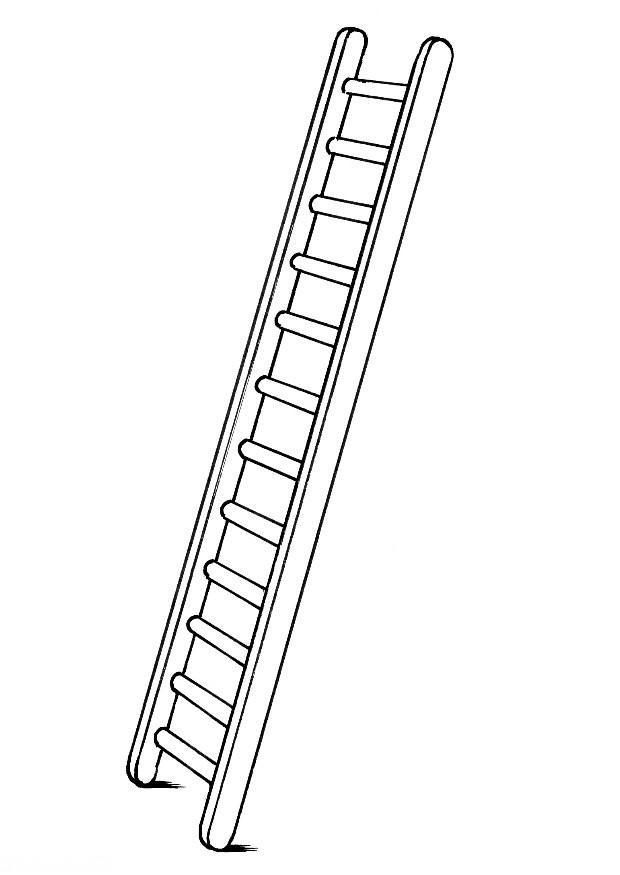 2. What things regularly trigger your anger?3.  What helps you to stop the progression of your anger?4. What helps you to climb down the ladder and calm down when you’re angry?5. Where did you learn how to deal with your anger?6. What would you change about your anger if you could?7. What would your partner and/or children want you to change about how you express your anger?8. What can you do to  reach these goals?My Body FeelsMy Action The ImpactEg: Tunnel visionEg: Hurt peopleEg: Cause pain, break trust.Eg: Tight chestEg: YellEg: Create fearEg: Get warmerEg: Make a fistEg: can’t sit still